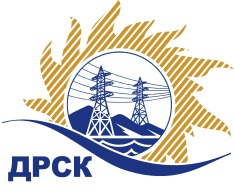 Акционерное Общество«Дальневосточная распределительная сетевая  компания»Протокол № 675/УКС-ВПЗаседания закупочной комиссии по выбору победителя по открытому запросу цен на право заключения договора на выполнение работ «Мероприятия по строительству объекта: ВЛ-10 кВ Сковородинский район, с. Невер (строительство), (ПАО «Газпром»)», закупка 2164СПОСОБ И ПРЕДМЕТ ЗАКУПКИ: открытый запрос цен на право заключения договора на выполнение работ «Мероприятия по строительству объекта: ВЛ-10 кВ Сковородинский район, с. Невер (строительство), (ПАО «Газпром»)» закупка 2164ПРИСУТСТВОВАЛИ: члены постоянно действующей Закупочной комиссии АО «ДРСК»  1-го уровня.ВОПРОСЫ, ВЫНОСИМЫЕ НА РАССМОТРЕНИЕ ЗАКУПОЧНОЙ КОМИССИИ: Об утверждении цен поступивших заявок УчастниковО признании заявок соответствующими условиям Документации о закупкеО ранжировке заявокО выборе победителя закупки.РЕШИЛИ:По вопросу № 1:Признать объем полученной информации достаточным для принятия решения.Принять цены, полученные по  окончании срока подачи заявок.По вопросу № 2:Признать заявки:ООО «ЭНЕРГОСПЕЦСТРОЙ» (ИНН/КПП 2815015490/281501001 ОГРН 1142815000283)ООО  «ЭНЕРГОСТРОЙ» (ИНН/КПП 2801163836/280101001 ОГРН 1112801006196)соответствующими условиям Документации о закупке и принять их к дальнейшему рассмотрению.По вопросу № 3:Утвердить ранжировку заявок:По вопросу № 4:Признать победителем закупки на право заключение договора на выполнение работ «Мероприятия по строительству объекта: ВЛ-10 кВ Сковородинский район, с. Невер (строительство), (ПАО «Газпром»)»,  участника, занявшего первое место в ранжировке по степени предпочтительности для ООО «ЭНЕРГОСПЕЦСТРОЙ» (ИНН/КПП 2815015490/281501001 ОГРН 1142815000283) на условиях: Стоимость заявки: 913 852.00 руб. без учета НДС (1 078 345.36 руб. с учетом НДС)Срок выполнения работ: с момента подписания договора  до 30.12.2018.Условия оплаты: оплату выполненных работ производится в течение 30 (тридцати) календарных дней с даты подписания актов выполненных работ, на основании выставленных Подрядчиком счетов. Окончательный расчет, за исключением обеспечительного платежа, если это предусмотрено условиями договора, Заказчик обязан произвести в течение 30 (тридцати) календарных дней с даты подписания Заказчиком акта приёмки законченного строительством объекта, по форме КС-11, утвержденной постановлением Госкомстата России от 30.10.1997 г. №71а, на основании выставленного Подрядчиком счета.Гарантийные обязательства: Гарантия качества на все конструктивные элементы и работы, выполняемые на объекте, в том числе на используемые строительные материалы и оборудование составляют 60 месяцев с момента ввода объекта в эксплуатацию, при условии соблюдения Заказчиком правил эксплуатации сданного в эксплуатацию объекта.Инициатору договора обеспечить подписание договора с Победителем не ранее чем через 10 (десять) дней после публикации протокола выбора победителя закупкиИсп. Коротаева Т.В.(4162)397-205Благовещенск ЕИС № 31807028433(МСП)«12» ноября  2018 № п/пДата и время внесения изменений в заявкуНаименование участникаЗаявка без НДСЗаявка с НДССтавка НДС129.10.2018 05:02ООО «ЭНЕРГОСПЕЦСТРОЙ» (ИНН/КПП 2815015490/281501001 ОГРН 1142815000283)913 852.001 078 345.3618%229.10.2018 09:43ООО  «ЭНЕРГОСТРОЙ» (ИНН/КПП 2801163836/280101001 ОГРН 1112801006196)928 502.001 095 632.3618%Место в итоговой ранжировкеНаименование участника Цена заявки на участие в закупке, руб. без учета НДСВозможность применения приоритета в соответствии с 925-ПП1 местоООО «ЭНЕРГОСПЕЦСТРОЙ» (ИНН/КПП 2815015490/281501001 ОГРН 1142815000283)913 852.00нет2 местоООО  «ЭНЕРГОСТРОЙ» (ИНН/КПП 2801163836/280101001 ОГРН 1112801006196)928 502.00нетСекретарь комиссии ______________________М.Г. Елисеева